Федеральное государственное бюджетное образовательное учреждение высшего образования«Кубанский государственный университет»Экономический факультетКафедра  экономического анализа, статистики и финансовО Т Ч Е ТО ПРОХОЖДЕНИИ ПРОИЗВОДСТВЕННОЙ ПРАКТИКИ (технологическАЯ  ПРАКТИКА) Краснодар 2018ВВЕДЕНИЕПрохождение производственной (технологической) практики является  важным элементом подготовки студента к дальнейшей специализации.Студент может не только изучить будущую профессию с теоретической стороны , но и попробовать свои силы на практике.Целью  прохождение производственной (технологической) практики является  - общая характеристика предприятия и осуществление анализа и оценка финансового положения и кредитоспособностиОбъект исследования – АО «Вимм-Билль-Данн Продукты Питания» г. Краснодар.Для определения финансового положения предприятия используется ряд характеристик, которые наиболее полно и точно показывают состояние предприятия как во внутренней, так и во внешней среде.Цели анализа достигаются в результате решения определенного взаимосвязанного набора аналитических задач. Аналитическая задача представляет собой конкретизацию целей анализа с учетом организационных, информационных, технических и методических возможностей проведения анализа. Практика финансового анализа уже выработала основные виды анализа (методику анализа) финансовых отчетов.К задачам производственной (технологической) практики относятся:- закрепление теоретических знаний , полученных при изучения базовых дисциплин;-исследование и анализ технологических особенностей деятельности организации;- приобретение и углубление профессиональных навыков обоснование и разработки расчетно-финансовых показателей, характеризующих деятельность организации;- приобретениепрофессиональных навыков при выборе информационных технологий и технических средств для решения поставленных задач;- овладение навыками работы с информационными технологиями и техническими средствами в области решения аналитических и исследовательских задач по заданной проблематике в области финансов и кредита.При составлении отчета информационной базой послужили внутренние документы и различные формы отчетностей .КРАТКАЯ ХАРАКТЕРИСТИКА АО «Вимм-Билль-Данн продукты питания» («ВБД ПП») г. КраснодарУ компании ОАО «Вимм-Билль-Данн продукты питания» достаточно богатая история своего создания. В 1992 году компания АО «Вимм-Билль-Данн» стала производить пакетированные соки, уже в 1993 году было запущено производство йогуртов, на тот период время компания еще была малоизвестна и только потихоньку стала выходить на рынок продуктов питания. В 1994 АО «Вимм-Билль-Данн» выводит на рынок бренд J7 – первый отечественный пакетированный сок. В 2011 года АО «Вимм-Билль-Данн» присоединяется к семье PepsiCo и является крупнейшим производителем соков и молочных продуктов в России. В настоящее время АО «Вимм-Билль-Данн продукты питания» включает 37 производственных предприятий.Залогом успеха компании является идеальное соотношение цены и качества. Молоко, закупаемое компанией, является недорогим, хорошие экологические условия помогают АО «Вимм-Билль-Данн продукты питания» поставлять на рынок только качественную продукцию по приемлемой цене.Органами управления компании являются: общее собрание акционеров общества, наблюдательный совет, дирекция. Высшим органом управления является общее собрание акционеров, которое проводится не реже одного раза в год. Для осуществления руководства деятельностью Общества в период между собраниями акционеров избирается наблюдательный совет.  Исполнительным органом общества является дирекция, которую возглавляет директор. Директор принимает решения по всем вопросам, не отнесенным к компетенции общего собрания акционеров, несет ответственность за результаты работы общества. Структурой АО «Вимм-Билль-Данн продукты питания» г. Краснодар определены 6 областей управления: управление производством и технологией, управление качеством, инженерно-техническое управление, финансово-экономическое управление, управление обеспечением производства материальными ресурсами и реализации готовой продукции, организация управления идеологической, кадровой работой.Инженерно-техническое управление АО «Вимм-Билль-Данн продукты питания» осуществляет служба главного инженера, в состав которой входят служба главного энергетика и  главного механика, бюро технического развития, лаборатория метрологии, КИПиА, служба капитального строительства.В состав службы управления качеством входит центральная производственная лаборатория, осуществляющая входной контроль сырья и материалов, а также контроль качества готовой продукции.Финансово-экономическое управление осуществляет планирование производственно-хозяйственной деятельности, организации труда и заработной платы, автоматизации систем управления посредством планово-экономического отдела, отделов организации труда и заработной платы и автоматизированных систем управления.Учет финансово-хозяйственной деятельности, контроль за экономным использованием материальных, трудовых и финансовых ресурсов, сохранностью собственности осуществляет служба главного бухгалтера.За обеспечение производства и эффективное использование материальных и финансовых ресурсов, снижение их потерь, хранение сырья, отвечает отдел материально-технического снабжения, маслосливная станция, материальный склад. Реализацией готовой продукции, ускорением оборачиваемости оборотных средств, снижением остатков готовой продукции на складе, соблюдением условий хранения продукции, рациональным использованием всех видов транспорта, исследованием спроса с целью удовлетворения реальных и потенциальных потребителей рынка занимаются отделы реализации и маркетинга, склады готовой продукции, торговые объекты.Подбор кадров и укомплектование работниками АО «Вимм-Билль-Данн продукты питания» г. Краснодар  необходимых профессий, специальностей и квалификации, организация обучения персонала, координация работы по повышению квалификации сотрудников и развитию их деловой карьеры, проведение аттестаций осуществляет служба кадров.Каждое предприятие, осуществляющее свою производственно-хозяйственную деятельность, должно подчиняться ряду нормативных документов, среди которых –  Конституция РФ. Гражданский и трудовой кодекс также являются неотъемлемыми нормативными документами, которые регулируют деятельность предприятия [4].Основными локальным нормативным документам на основании, которого осуществляет свою деятельность компания АО «Вимм-Билль-Данн продукты питания» является устав. Устав компании включает следующие основные разделы: общие положения, цели и задачи, права, имущество, управление, порядок реорганизации или ликвидации компании.Помимо этого предприятие использует в своей деятельности положения, инструкции, протоколы, акты и т.д.Динамика объемов производства по основным товарным группам АО «Вимм-Билль-Данн продукты питания» г. Краснодар представлена в таблице 1.Таблица -Анализ динамики производства основных видов продукции АО «Вимм-Билль-Данн продукты питания» г. Краснодар за 2015-2017гг.Из таблицы 1 следует, что в 2017 г. увеличилось производство сухих молочных продуктов, ЦМП и масла. Производство сыров снизилось на 58,3%, что обусловлено изменением конъюнктуры рынка. Продукция АО «Вимм-Билль-Данн продукты питания» г. Краснодар поставляется во все регионы Российской Федерации, поставки осуществляются также и на внешний рынок. Соотношение объемов реализации продукции на внутренний рынок и на экспорт приведено в таблице далее.Таблица -Реализация продукции АО «Вимм-Билль-Данн продукты питания» г. Краснодар в 2017 г.Из данных таблицы выше следует, что к экспортным товарам можно отнести масло и твердые сыры. Такие позиции как ЗЦМ, спред, сыр мягкий и плавленый почти в полном объеме реализуются на внутреннем рынке [5].Информационные потоки, поступающие на предприятие, играют ключевую роль, посредствам их анализа и обработки компания координирует свою производственно-хозяйственную деятельность. Структура информационных потоков компании АО «Вимм-Билль-Данн продукты питания» представлена на рисунке 1.Рисунок 1 – Структура информационных потоков компании АО «Вимм-Билль-Данн продукты питания»Процесс работы с внешним информационным потоком в  АО «Вимм-Билль-Данн продукты питания» г. Краснодар представлен следующим образом.Информация, которая поступает  от покупателей продукции, является внешним информационным потоком. Данный поток необходимо  обработать в соответствии со стандартами, которые применяются в компании, потом полученные данные вводятся в электронную базу данных. Получив информацию от покупателей, менеджеры коммерческой службы вводят ее в информационную систему, затем с помощью этой системы формируют заказ предложенной продукции и отправляют его. После отправки заказа менеджеры по электронной почте получают информацию о поступлении заказанного товара покупателю. Первичную информационную обработку поступивших заказов от покупателей продукции АО «Вимм-Билль-Данн продукты питания»  выполняют операторы.В результате качественной обработки внешнего информационного потока, поступающего на предприятие, формируется база покупателей продукции, которая, впоследствии, может быть использована для осведомления покупателей с новинками продукции. Сформированная база данных – это  основа для своевременного и информационного обслуживания покупателей [4]Таким образом, АО «Вимм-Билль-Данн продукты питания» является преуспевающей компанией, которой принадлежит лидирующая роль на рынке молочной продукции и не только. Руководству компании, по-моему мнению, необходимо осваивать новые виды продукции,  например производство молочной спортивной продукции, с большим содержанием белка, для потребителей придерживающихся концепции правильного питания. Данный вид продукции позволит завоевать еще один сегмент рынка, тем самым будет позиционировать АО «Вимм-Билль-Данн продукты питания» как компанию, которую идет в шаге со временем  и заботиться о здоровье своих покупателей.Финансовая составляющая и учет имущества организации	Рассмотрим и проанализируем имущественное состояние и управлением источниками формирования имущества.Таблица 3-Динамика активов АО «ВБД ПП», тыс. руб.В 2015 г. общая сумма активов АО «ВБД ПП» составляет 40 593 208 тыс. руб. Наблюдается снижение показателя на 31,02% за 2015-2017 гг. Фактором такой динамики является уменьшение объема активов, которые использовались дольше одного года.Повышение объема выручки АО «ВБД ПП» приводит к необходимости привлечения дополнительных финансовых ресурсов для обеспечения стабильной работы. В таких условиях происходит продажа части долгосрочных финансовых вложений.Стоимость дебиторской задолженности растет более быстрыми темпами по сравнению с объемом сбыта, что приводит к необходимости привлечения дополнительных финансовых ресурсов для обеспечения стабильной деятельности. С одной стороны, это может приводить к дополнительным финансовым расходам, а значит к снижению объема возможной чистой прибыли. С другой стороны, отсрочка платежа, которая предоставляется клиентам, является важным аспектом маркетинга. Поэтому важно найти оптимальное значение стоимости дебиторской задолженности и постоянно контролировать установленный заранее целевой показатель.Таблица 4-Динамика источников финансирования активов АО «ВБД ПП», тыс. руб.Продолжение таблицы 4В 2015 г. балансовая стоимость собственного капитала АО «ВБД ПП» составляет 23 523 995 тыс. руб. Рост этого показателя в течение периода 2015-2017 гг. на 12,75% говорит о росте благосостояния собственников АО «ВБД ПП». Балансовая стоимость собственного капитала АО «ВБД ПП» составляла 26 522 136 тыс. руб. на конец 2017 г.Сокращение объема пассивов АО «ВБД ПП» в течение периода 2015-2017 гг. происходит за счет уменьшения объема краткосрочных обязательств. В таком случае финансовая устойчивость и ликвидность несколько повысилась [6].Постоянное увеличение объема нераспределенной прибыли говорит о том, что предприятие эффективно функционировало в течение предыдущих лет, что обеспечило накопление чистых активов. Показатель увеличился на 22,93%. Это обеспечивает повышение доверие со стороны поставщиков, кредиторов, прочих партнеров. Ведь даже если предприятие обанкротится, последние смогут получить свои средства обратно за счет реализации оставшихся активов на открытом рынке. Также это говорит о способности действовать несмотря на внешние и внутренние шоки.Невозможно дать однозначного ответа о влиянии повышения кредиторской задолженности на финансовое состояние АО «ВБД ПП». Основу кредиторской задолженности составляют средства поставщиков. С одной стороны, увеличение показателя приводит к тому, что предприятие имеет дополнительные ресурсы для финансирования своей деятельности. Обычно стоимость привлечения такого источника является низкой. С другой стороны, поставщики могут учесть несвоевременное погашение обязательств перед предприятием, что приведет к повышению стоимости услуги, товаров, работ.Таблица 5-Динамика стоимости чистых активов АО «ВБД ПП», тыс. руб.Наблюдается повышение стоимости чистых активов, что говорит о росте благосостояния собственников. в течение периода 2015-2017 гг. прирост составил 12,75%.Таблица 6-Анализ капитала АО «ВБД ПП» в разрезе длительности использования, тыс. руб.Увеличение постоянной части капитала АО «ВБД ПП» на 12,75% обеспечивает высокий уровень защиты кредиторов. Такая динамика в течение периода 2015-2017 гг. приводит к финансовому укреплению АО «ВБД ПП». Стоимость устойчивых обязательств АО «ВБД ПП» равна нулю. Стоимость мобильных обязательств снизилась на 91,34% в течение периода 2015-2017 гг., что проводит к снижению уровня краткосрочных финансовых рисков АО «ВБД ПП».Таблица 7-Структурные сдвиги в имуществе АО «ВБД ПП», тыс. руб.Представленные в таблице выше данные говорят о том, что расчетно-денежное имущество АО «ВБД ПП» равно 27 987 555 тыс. руб. в 2017 г. против 40 570 543 тыс. руб. в 2015 г. Доля этого элемента имущества на конец 2017 г. составил 99,95%. Удельный вес товарного и производственного имущества АО «ВБД ПП» составляет 0,05% в 2017 г. Соответственно, общая стоимость этого элемента равна 13 332 тыс. руб.3	Организационные процессы финансового отдела, финансового планирования и контроляХорошее принятие решений редко осуществляется интуицией. Последовательное принятие правильных решений является результатом прилежного накопления и оценки информации. Управленческий учет обеспечивает информацию необходимую для подпитки процесса принятия решений. Управленческие решения могут быть классифицированы в соответствии с тремя взаимосвязанными бизнес-процессами: планирование, руководство и контроль. Правильное выполнение каждого из этих видов деятельности приводит к созданию бизнес-ценности. И наоборот, неспособность планировать, направлять или контролировать-это дорожная карта к провалу. Основная тематика принятия решений на исследуемом предприятии такова: (1) бизнес-ценность является результатом принятия правильных решений, (2) решения должны приниматься по всему спектру деятельности по планированию, руководству и контролю, и (3) принятие качественных решений может происходить только последовательно, полагаясь на информацию [2].Планирование и контроль основной и финансовой деятельности реализуется как внутренним руководством филиала, так и вышестоящим руководством в АО «Вимм-Билль-Дан» в г. Москва. Речь идет о принятии решения о направлении действий для достижения желаемого результата. Планирование происходит на всех уровнях. Во-первых, происходит на высоком уровне настройки стратегии. Затем оно переходит к широкой мысли о том, как создать оптимальную «позицию», чтобы максимизировать потенциал для реализации целей. Наконец, при планировании тщательно учитываются финансовые реалии / трудности и ожидаемые денежные результаты (формируются бюджеты).Бизнес должен вкладывать значительное время и усилия в разработку стратегии. Сотрудники, преследующие повседневные задачи, иногда не видят необходимости в стратегическом планировании. Трудно представить связь между стратегическими усилиями и повседневной корпоративной деятельностью, связанной с поставкой товаров и услуг клиентам. Но, стратегическое планирование в конечном счете определяет организацию. Определение конкретной стратегии может принимать различные формы, но обычно включает элементы, относящиеся к определению основных ценностей, миссии, целей и устойчивости на исследуемом предприятии.Основные ценности при стратегическом планировании АО «ВБД ПП» — предприятие должно четко определить правила, по которым он будет играть. Основные ценности охватывают широкий спектр концепций честной игры, человеческого достоинства, этики, занятости/поощрения/компенсации, качества, обслуживания клиентов, экологической значимости и так далее. Если организация не заставит своих членов понять и сосредоточиться на этих важных элементах, она скоро найдет участников, становящихся исключительно «ориентированными на прибыль». Такое поведение приводит к краткосрочной направленности и потенциально опасным практикам, которые могут обеспечить семена самоуничтожения. У исследуемой фирмы пропагандируется управление, котрое должно строить бизнес-ценность, принимая правильные решения, и решения о ключевых ценностях имеют важное значение.Миссия — также не мало важное значение в финансовом планировании и контроле отводится «учету» миссии предприятия (головной фирмы). В целом, стратегическая структура организации определяется тем, насколько хорошо она определяет свои ценности и цели. В этом аспекте необходима информация о «прибылях», которая формируются для инвесторов; эта бухгалтерская информация необходима для определения того, достигается ли цель предприятия - прибыль. Однако важно сказать, что на самом деле, управленческий учет идет гораздо глубже.Важной частью процесса планирования является позиционирование организации для достижения своих целей. Позиционирование является широкой концепцией и зависит от сбора и оценки бухгалтерской информации.Затраты/объем/прибыль анализ и масштабируемость — планирование и контроль касается именно этих категорий  в Ведь нНеобходимо, чтобы менеджеры понимали природу поведения затрат и то, как изменения в объеме влияют на рентабельность. Методы включают в себя расчет точек безубыточности и определение способов достижения целевых уровней дохода. Управленческие финансовые менеджеры АО «ВБД ПП» изучают бизнес-модели и способность (или неспособность) довести их до прибыльности с помощью увеличения масштаба под руководством и контроле головной организации.Торговый имидж — каждый финансовый менеджер АО «ВБД ПП» часто выполняет важные задачи комплексного анализа, связанные с глобальной оценкой деятельности. Это требует углубленного изучения законов о тарифах, налогах, то есть действующем гражданском и налоговом законодательстве. Брендинг / ценообразования / чувствительность / конкурс — в позиционировании компании, товары и услуги, значительное внимание должно быть уделено брендингу и его влиянию на бизнес. Для создания бренда требуются значительные инвестиции с неопределенной окупаемостью. Часто один и тот же продукт может быть «позиционирован» как элитный бренд с помощью крупных инвестиций в рекламу, или как основной потребительский продукт, который будет зависеть от низкой цены, чтобы стимулировать продажи. Каков правильный подход? Информация необходима для принятия решения, и руководство, привлекает также финансовую службу предприятия для подготовки перспективной информации на основе альтернативных сценариев. Аналогичным образом, решения о ценообразовании на продукцию должны быть сбалансированы с затратами и условиями конкурентного рынка. И, анализ чувствительности необходим для того, чтобы определить, как сбыт и цены ответят к изменениям в условиях рынка.Решения о позиционировании продуктов и услуг компании достаточно сложны. Разумному финансовому менеджеру потребуются значительные данные для принятия правильных решений. Менеджеры по вопросам финансового управления, в том числе планирования и контроля, непосредственно участвуют в «ВВБД ПП» в предоставлении таких данных. Они обычно работают бок-о-бок с руководством, помогая правильно интерпретировать и использовать информацию. Здесь для хорошего финансового менеджера стоит изучить основные принципы управленческого учета, чтобы лучше понять, как информация может быть эффективно использована в процессе принятия решений [4].Необходимым компонентом планирования на «ВБД ПП» является бюджетирование. В бюджетах закладывается возможность изложить желаемое положение финансовых планов организации. В исследуемой фирме существуют различные типы бюджетов. Бюджетный процесс компании учитывает текущие операции, планы капитальных затрат и корпоративное финансирование.Операционные бюджеты — формируется план, который должен обеспечить определение ожидаемых доходов и расходов организации и многое другое. Операционные бюджеты являются достаточно детальными. Процесс обычно начинается с оценки ожидаемых продаж и переходит к детальному отображению конкретных покупок инвентаря, планов укомплектования штатов и т. д. В этих бюджетах зачастую определяются допустимые уровни расходов для различных департаментов.Капитальные бюджеты — бюджетный процесс также формирует потребности в капитальных расходах, связанных с новой техникой и оборудованием. Эти долгосрочные решения о расходах оцениваются логически, чтобы определить, можно ли оправдать инвестиции и какие ставки и продолжительность окупаемости.Финансирование бюджетов — компания оценивает потребности в финансировании, включая оценку потенциального денежного дефицита. Эти оценки позволяют фирме встретиться с кредиторами и продемонстрировать, почему и когда может потребоваться дополнительная финансовая поддержка.Таким образом, бюджетный процесс является весьма важным для жизнеспособности организации. Управленческий учет на предприятии предоставляет теоретические модели расчетов, которые необходимы для поддержки тех или иных типов решений. Хотя такие модели не идеальны в каждом случае, они, безусловно, эффективны в стимулировании правильной мысли. Кажущийся очевидным ответ не всегда может дать действительно правильное или лучшее решение. Вещи редко идут точно так, как планировалось, и руководство предпринимает согласованные усилия, чтобы контролировать и приспосабливаться к отклонениям. Главный менеджер этого процесса контроля – финансовый директор, включая изучение альтернативных корректирующих стратегий для исправления неблагоприятных ситуаций.Кроме того, в последнее время наблюдается тенденция к усилению внутреннего контроля и обязательной аудиторской проверки в отношении точности финансовой отчетности. Эти аудиторские заключения влекут за собой санкции за лжесвидетельство и привлекают внимание руководителей компании. Таким образом, большое внимание было уделено контролю за различными внутренними и внешними механизмами отчетности.У головной организации в штате работает контролер, который является важной и уважаемой позицией среди всех департаментов предприятия. Функция корпоративного контроля является достаточно сложной, поскольку контролер может привлекать вспомогательных сотрудников для оказания помощи на всех этапах процесса управленческого учета. Как следует из названия этого сотрудника, контролер в первую очередь отвечает за контрольную задачу; обеспечивает помощь в руководстве для всего финансового блока и управленческих бухгалтерских функций.В отличие от этого, главный финансовый директор (CFO) обычно отвечает за внешнюю отчетность, казначейскую функцию и общее управление денежными потоками и финансированием. В некоторых задачах финансовый директор может выполнять двойную роль как финансового директора, так и контролера. Поскольку внутренние аудиторы отчитываются об эффективности и целостности других подразделений в рамках бизнес-организации, они подчиняются непосредственно высшему уровню корпоративного руководства.Традиционный подход к мониторингу деятельности «ВБД ПП» сосредоточен на финансовых показателях и результатах. Важно сказать, что персонал более низкого уровня может быть слишком далек от финансовых результатов организации. В результате многие аспекты деятельности предприятия не отражаются в работе низших уровней операционной деятельности, что требует более результативной системы оценки. Эти показатели должны разрабатываться индивидуально для каждой позиции, и требовать внимание на оценки элементов, которые важны для организации и под контролем сотрудника на местах [8].При это важно сказать, что при управлении с помощью системы показателей, процесс должен быть тщательно сбалансирован. Цель состоит в том, чтобы определить и сосредоточить внимание на компонентах производительности, которые могут быть измерены и улучшены. В дополнение к финансовым результатам, эти компоненты могут быть классифицированы как относящиеся к бизнес-процессам, развитию клиентов и организационному улучшению.Если сбалансированные системы показателей тщательно разработаны и внедрены, они могут быть полезны для достижения целей организации. И наоборот, если оцениваемые элементы не приведут к повышению производительности, сотрудники будут тратить время и энергию на выполнение задач, которые не связаны с созданием ценности для бизнеса. Необходимо проявлять осторожность при разработке мер контроля и систем, которые обеспечивают надлежащий баланс между их затратами и получаемыми выгодами. На сегодняшний день исследуемое предприятие функционирует в рамках теории ограничений (ТОС), эффективность улучшена путем поиска и устранения ограничений в рамках организации. Цель TOC состоит в том, чтобы найти и устранить конкретные барьеры.Таким образом, в данном разделе представлены фрагменты того, как управленческий финансовый учет поддерживает организационное планирование, руководство и контроль на исследуемом предприятии «ВБД ПП» Как видно из вышесказанного, управленческий учет удивительно широк по своему охвату и немаловажен. Для того, чтобы оценить насколько эффективно финансовое планирование и контроль, необходимо рассчитать основные финансово-экономические показатели работы фирмы в динамке и оценить общее финансовое положение «ВБД ПП».4	Анализ финансово-экономической деятельности организации 	Рассмотрим основные показатели финансово-экономического положения предприятия.Таблица 8-Оценка ликвидности баланса АО «ВБД ПП», тыс. руб.АО «ВБД ПП» демонстриурет проблемную платежеспособность в ближайшей перспективе, на что указывают данные за 2017 г. У АО «ВБД ПП» на 37 400 тыс. руб. меньше активов с наиболее высокой ликвидностью, чем необходимо для своевременного погашения наиболее срочных обязательств. Такая же ситуация характерна и для второй, и для третьей групп. Если смотреть на картину в целом, то наблюдаются индикаторы несбалансированной структуры баланса, что повышает риск несвоевременного погашения обязательств перед поставщиками, кредиторами, прочими партнерами.Относительные показатели ликвидности позволяют прояснить ситуацию и получить комплексную картину происходящего.Таблица 9-Динамика показателей ликвидности АО «ВБД ПП»В начале периода исследования АО «ВБД ПП» демонстрирует значение показателя текущей ликвидности ниже нормативного предела (2 и выше). На каждую единицу текущих обязательств есть в распоряжении 0,03 оборотных активов, которые можно перевести в денежную форму и использовать для погашения долгов. В 2017 г. АО «ВБД ПП» доля активов, которые можно перевести в форму денег в течение периода до одного года, была низкой. Их сумма составляет 38,04% от общей суммы краткосрочных обязательств[4].
АО «ВБД ПП» способно в течение короткого периода времени погасить 2,52% своих краткосрочных обязательств в 2015 г., о чем говорит показатель быстрой ликвидности. В конце 2017 г. у АО «ВБД ПП» было 0,38 рублей активов, которые предприятие могло бы оперативно продать на свободном рынке и вырученные средства направить на погашение обязательств. Это говорит о возможных проблемах с обеспечением своевременного погашения обязательств.Таблица 10-Динамика показателей финансовой устойчивости АО «ВБД ПП»АО «ВБД ПП» располагало на конец 2017 г. объемом собственных оборотных средств в размере -916 262 тыс. руб. Наблюдается рост показателя на 15 722 329 тыс. руб. за 2015-2017 гг. Это значит, что АО «ВБД ПП» не способно самостоятельно формировать оборотные активы, что приводит к повышению риска потери платежеспособности.Коэффициент обеспечения оборотных активов собственными средствами говорит о том, что предприятие не сможет самостоятельно формировать ощутимую часть оборотных активов, поэтому важно выстраивать хорошие отношения с поставщиками и кредиторами. В 2017 г. значение коэффициента составляет -162,89.Маневренность собственных оборотных средств АО «ВБД ПП» размещена вне нормативных пределов в 2017 г., что ведь в компании нет собственных оборотных средств для покрытия производственных и сбытовых потребностей.Состоянием на конец 2017 г. АО «ВБД ПП» имеющейся суммы собственных оборотных средств не хватит для создания существенного объема запасов (-22906550%), что указывает на неспособность компании продолжать эффективно функционировать в условиях сокращения доступа к внешним источникам финансирования, например, к товарным кредитам поставщиков или банковским кредитам. Это повышает риски потери устойчивости. В течение периода 2015-2017 гг. доля собственных средств для покрытия потребности в запасах повышается на -229 065,5, что обеспечивает уверенность в бесперебойной ежедневной деятельности.Если первый подход к оценке финансовой устойчивости предусматривает изучение достаточности собственных оборотных средств для финансирования запасов и прочих активов, то второй группой показателей являются те, которые определяют уровень зависимости от финансовых ресурсов, привлеченных извне. Показатель финансовой автономии является одним из наиболее важных в этой группе. У АО «ВБД ПП» доля собственного капитала предприятия равна 94,72% от общего объема сформированных активов, что говорит о нахожении показателя в нормативных пределах в 2017 г. Текущая динамика повышения этого показателя на 0,37 в течение периода 2015-2017 гг. свидетельствует о перспективах стабильного функционирования в течение ближайших нескольких лет.Значение показателя финансовой зависимости говорит, что в 2017 г. на каждый рубль резервов и собственного капитала в АО «ВБД ПП» есть 1,06 рублей пассивов, что свидетельствует о нахождении значения в нормативных пределах. На каждый рубль сформированного собственного капитала у компании имеется 0,06 рублей заемного капитала. 
Низкая доля собственных оборотных средств в собственном капитале АО «ВБД ПП» (-3,45%) указывает на низкую финансовую гибкость, что связано с отвлечением собственного капитала на финансирование внеоборотных активов. Зависимость ежедневной деятельности от привлеченных извне источников финансирования является ощутимой. Показатель краткосрочной задолженности АО «ВБД ПП» свидетельствует о том, что основной акцент в политике финансирования предприятия с помощью внешних источников сделан на краткосрочных источниках в 2017 г., ведь 100% - это краткосрочные обязательства. На каждый рубль сформированного собственного капитала у компании имеется 0,06 рублей заемного капитала.Текущее значение коэффициента финансовой устойчивости свидетельствует, что АО «ВБД ПП» финансирует 94,72% своих активов за счет долгосрочных обязательств и постоянного капитала, а значит риск потери финансовой устойчивости минимальный на конец периода исследования.Мобильность активов АО «ВБД ПП» высокая в 2017 г., а значит предприятие не сможет быстро перестроить свои бизнес-процессы в случае изменения рыночной ситуации. На каждый рубль активов, привлеченных на период больше одного года, приходится 0,02 рублей оборотных активов АО «ВБД ПП». Таблица 11-Определение типа финансовой устойчивости АО «ВБД ПП», тыс. руб.АО «ВБД ПП» характеризуется проблемным финансовым положением в 2017 г. Необходимо привлечь еще 916 266 тыс. руб. собственных оборотных средств и долгосрочных заемных средств, чтобы обеспечить бесперебойную ежедневную деятельность [7].Такое положение дел объясняется несколькими аспектами. Во-первых, сумма запасов была существенной в течение 2017 г. Таким образом, для АО «ВБД ПП» требуется собственных оборотных средств и долгосрочных источников для продолжения стабильной ежедневной деятельности больше текущего уровня. Во-вторых, у АО «ВБД ПП» недостаточный объем постоянных элементов капитала и обязательств, привлеченных на период больше года, в сравнении со стоимостью запасов. Поэтому зависимость ежедневной деятельности от внешних источников является высокой.Текущее положение создает неблагоприятные условия для продолжения деятельности АО «ВБД ПП». Предприятие сможет эффективно функционировать только в случае наличия доступа к рынку краткосрочных и долгосрочных финансовых ресурсов. Это создает некоторые риски устойчивости финансово-экономической системы.Таблица 12-Определение показателей кредитоспособности АО «ВБД ПП»Исходя из текущего значения каждого из показателей, необходимо определить их «Величину коэффициента». Нормативные значения показателей находятся в соответствующей таблице Методики.Таблица 13-Определение кредитоспособности АО «ВБД ПП»Результат анализа показывает, что на конец периода исследования предприятие относится к группе «Неблагополучные», а степень оценочной уверенности составляет 100%. Это означает, что предприятие является потенциально проблемным заемщиком, и несвоевременное возвращение кредитных долгов вероятно. Кредитору следует разработать меры защиты на случай возникновения проблем в этой сфере. Кроме этого, текущая кредитоспособность указывает на ограниченные возможности привлечения кредитного капитала для финансирования расширения деятельности. Также стоимость кредитных ресурсов для АО «ВБД ПП» будет выше, чем для других предприятий с более высокой кредитной оценкой, что снижает конкурентоспособность.Таблица 14-Динамика показателей рентабельности (убыточности) АО «ВБД ПП», %/годКаждый рубль, направленный в активы АО «ВБД ПП», позволил заработать 0,1033 рублей чистой прибыли в 2017 г. Высокое значение показателя говорит о том, что в целом предприятие действовало эффективно. Такая ситуация связана с действием определенных факторов, а именно ухудшение финансового результата с 6 899 297 тыс. руб. до 3 910 872 тыс. руб. ведет к более низкому значению целевого показателя. Уменьшение суммы используемых активов АО «ВБД ПП» с 40 593 208 тыс. руб. до 28 000 887 тыс. руб. оказывает хорошее влияние на конечное значение рентабельности активов. Каждый рубль привлеченного собственного капитала позволил сгенерировать 0,1426 рублей чистой прибыли для собственников в 2017 году. Высокое значение показателя рентабельности делает предприятие привлекательным объектом для инвестирования, а это означает, что в случае необходимо собственники всегда готовы вложить дополнительные средства в развитие. Политика управления операционными расходами была качественной, ведь у АО «ВБД ПП» на каждый рубль продаж приходится 0,9991 рублей прибыли от продаж в 2017 г. Управленцы постоянно работают над поиском возможностей для увеличения операционной маржи, поэтому в течение 2015-2017 гг. прирост составил 99,91%.ЗАКЛЮЧЕНИЕВ 2015 г. балансовая стоимость собственного капитала АО «ВБД ПП» составляет 23 523 995 тыс. руб. Рост этого показателя в течение периода 2015-2017 гг. на 12,75% говорит о росте благосостояния собственников АО «ВБД ПП». Балансовая стоимость собственного капитала АО «ВБД ПП» составляла 26 522 136 тыс. руб. на конец 2017 г.Наблюдается повышение стоимости чистых активов, что говорит о росте благосостояния собственников. в течение периода 2015-2017 гг. прирост составил 12,75%. Снижение значения показателя в 2015-2017 гг. говорит о том, что запасы отвлекают все больше финансовых ресурсов, что приведет к некоторому снижению эффективности экономико-хозяйственной деятельности. Дебиторская задолженность АО «ВБД ПП» совершала 3,39 оборота в год, а период одного оборота составил 106 дней. Уменьшение интенсивности оборота дебиторской задолженности на 0,33 говорит о снижении эффективности управления взаимоотношениями с дебиторами. В целом сформированная политика управления краткосрочной кредиторской задолженностью и дебиторской задолженностью была эффективной, ведь дебиторы использовали для своих потребностей меньше средств, чем их предоставляли кредиторы предприятию. Первые привлекали ресурсы АО «ВБД ПП» в среднем на 106 дней, а АО «ВБД ПП» погашало свои обязательства перед кредиторами в течение 19 522 дней. Как результат, в предприятия достаточно средств кредиторов как для рассрочки и отсрочки платежей дебиторов, так и для использования по прочим направлениям. Каждый рубль, направленный в активы АО «ВБД ПП», позволил заработать 0,1033 рублей чистой прибыли в 2017 г. Высокое значение показателя говорит о том, что в целом предприятие действовало эффективно. Такая ситуация связана с действием определенных факторов, а именно ухудшение финансового результата с 6 899 297 тыс. руб. до 3 910 872 тыс. руб. ведет к более низкому значению целевого показателя. Уменьшение суммы используемых активов АО «ВБД ПП» с 40 593 208 тыс. руб. до 28 000 887 тыс. руб. оказывает хорошее влияние на конечное значение рентабельности активов. Как результат, значение показателя окупаемости активов в 2017 г. составило 9,68 лет. Каждый рубль привлеченного собственного капитала позволил сгенерировать 0,1426 рублей чистой прибыли для собственников в 2017 Высокое значение показателя рентабельности делает предприятие привлекательным объектом для инвестирования, а это означает, что в случае необходимо собственники всегда готовы вложить дополнительные средства в развитие. Текущее значение рентабельности собственного капитала обеспечило окупаемость собственного капитала на уровне 7,01 лет. Если первый подход к оценке финансовой устойчивости предусматривает изучение достаточности собственных оборотных средств для финансирования запасов и прочих активов, то второй группой показателей являются те, которые определяют уровень зависимости от финансовых ресурсов, привлеченных извне. Показатель финансовой автономии является одним из наиболее важных в этой группе. У АО «ВБД ПП» доля собственного капитала предприятия равна 94,72% от общего объема сформированных активов, что говорит о нахожении показателя в нормативных пределах в 2017 г. Текущая динамика повышения этого показателя на 0,37 в течение периода 2015-2017 гг. свидетельствует о перспективах стабильного функционирования в течение ближайших нескольких лет. Состоянием на конец 2017 г. АО «ВБД ПП» имеющейся суммы собственных оборотных средств не хватит для создания существенного объема запасов (-22906550%), что указывает на неспособность компании продолжать эффективно функционировать в условиях сокращения доступа к внешним источникам финансирования, например, к товарным кредитам поставщиков или банковским кредитам. Это повышает риски потери устойчивости. В течение периода 2015-2017 гг. доля собственных средств для покрытия потребности в запасах повышается на -229 065,5, что обеспечивает уверенность в бесперебойной ежедневной деятельности. Необходимо активизировать маркетинговую деятельность АО «ВБД ПП» для обеспечения стабильного развития предприятия. Для этого необходимо разработать комплексную коммуникационную стратегию, формировать лояльность клиентов, расширять сбытовую сеть. Только в таких условиях можно обеспечить стабильное развитие предприятия в долгосрочной перспективе. Обеспечить максимальную эффективность хозяйственной деятельности возможно только в условиях создания системной политики управления дебиторской и кредиторской задолженностью. В противном случае клиенты будут отвлекать средства предприятия на чрезмерный срок. Высокое значение показателя рентабельности говорит о высокой привлекательности предприятия как объема инвестирования. Поэтому следует провести дополнительный анализ для определения привлекательности альтернативы вложения дополнительных средств собственников в деятельность предприятия. Относительные показатели финансовой устойчивости показатели, что в целом текущая финансовая система АО «ВБД ПП» имеет приемлемый уровень рискованности, но нужно понимать, что превентивный контроль различных рисков необходим постоянно, что обеспечит устойчивое положение предприятия. Учитывая значения показателей ликвидности, важно работать в направлении увеличения объема оборотных активов и снижения краткосрочных обязательств. На предприятие необходимо внедрение общего управления качеством. Целью TQM является непрерывное улучшение, фокусируясь на обслуживании клиентов и систематическом решении проблем с помощью команд, состоящих из фронт-лайн сотрудников. Эти команды будут ориентироваться против успешных конкурентов и других предприятий. Научная методология используется для изучения того, что работает и не работает, а лучшие практики внедряются в рамках организации.Обычно улучшения, основанные на TQM, представляют собой дополнительные шаги в формировании организационного улучшения. Более радикальные изменения могут быть реализованы путем полного реинжиниринга процесса. В соответствии с этим подходом, весь процесс сопоставляется и изучается с целью определения каких-либо шагов, которые являются ненужными или которые не добавляют ценность. Кроме того, такие комплексные переоценки помогут выявить узкие места, которые ограничивают всю организацию.СПИСОК ИСПОЛЬЗОВАННЫХ ИСТОЧНИКОВФедеральный закон "Об акционерных обществах" от 26.12.2015 N 208-ФЗ Гражданский кодекс  РФ . Часть первая. Федеральный закон от 05.05.2014 N 99-ФЗ. Статья 96 «Основные положения об акционерном обществе».Налоговый кодекс Российской Федерации. Часть вторая.  введена Федеральным законом от 06.08.2001 N 110-ФЗ глава 25 "Налог на прибыль организаций" :Анализ финансовой отчетности [Электронный ресурс] : электронное наглядное пособие / авт.-сост. О. А. Сартакова. - Кемерово : [б. и.], 2017. - 1 эл. опт. диск (CD-ROM). - Загл. с этикетки диска.Аналитика в управлении финансами: актуальные вопросы теории и практики, международная научно-практическая конференция (7 ; 2017 ; Москва). Материалы 7-й Международной научно-практической конференции «Аналитика в управлении финансами: актуальные вопросы теории и практики». - Москва : Издательский дом ГУУ, 2017. - 147 с.Бачина, Т. В. Финансовый анализ : учебно-методическое пособие для студентов, обучающихся по направлению подготовки «Экономика» (бакалавриат) / Т. В. Бачина, А. А. Ерзылева. - Рязань : Коняхин А. В., 2018. - 118 с.Каледин, С.В.    Финансовый менеджмент : учеб.-метод. пособие : [в 2 ч.] / С. В. Каледин [и др.]. - Челябинск : Издательство Челябинского государственного университета. -   Ч. 2 : Прогнозирование, моделирование и планирование финансовых показателей предприятия. - 2018. - 160 с.Олькова, А. Е.  Основы анализа финансовой отчетности предприятия : учебно-методическое пособие / А. Е. Олькова ; [Рос. акад. нар. хоз-ва и гос. службы при Президенте Рос. Федерации]. - Москва : Дело, 2018. - 63 с. Рубцов, И.В.  Анализ финансовой отчетности : учебное пособие / И. В. Рубцов ; Московский университет Министерства внутренних дел Российской Федерации имени В. Я. Кикотя. - Москва : МосУ МВД России, 2017. - 129 с.Хайруллина, О.И. Анализ финансовой отчетности : учебное пособие / О. И. Хайруллина и др. ; Пермский гос. аграрно-технол. ун-т. - Пермь : Прокростъ, 2017. - 175 с. www.wbd.ru дата обращения (19.07.2018 г.). www.minfin.ru дата обращения ( 19.07.2018 г.).ПРИЛОЖЕНИЕ 1  Бухгалтерская отчетность предприятия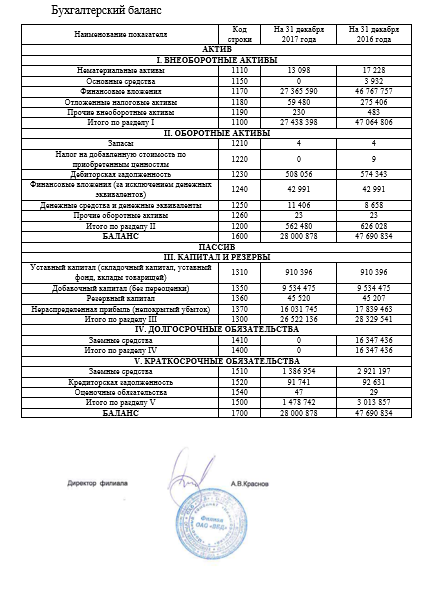 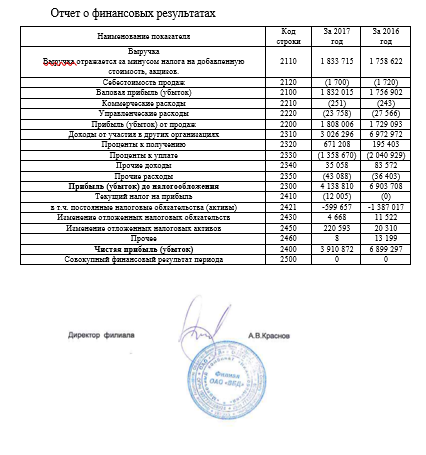 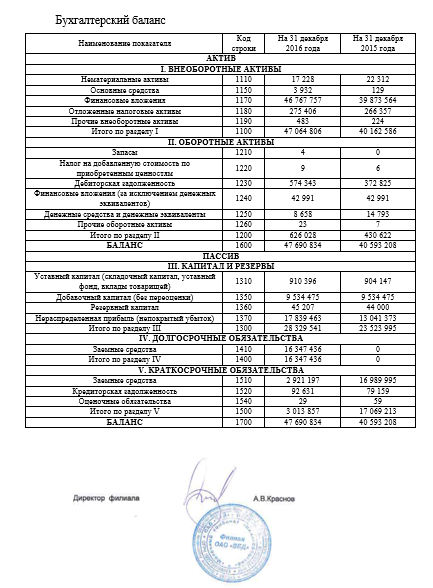 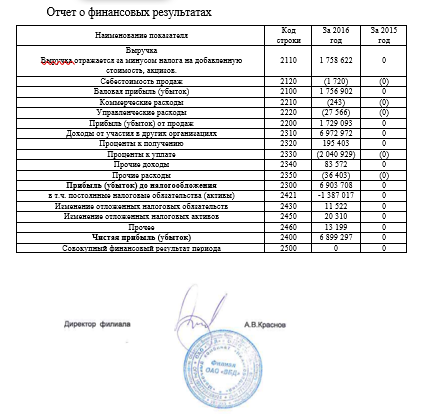 Отчет принят с оценкой __________Руководитель практики отФГБОУ ВО «КубГУ»_______________________________ (должность, Ф.И.О.)_______________________________    (Подпись)Руководитель практики от«…(указывается профильная организация)»________________________________ (должность,Ф.И.О.)________________________________(Подпись)Выполнил: студент__ курса Направление подготовки 38.03.01 Экономика(шифр и название направления подготовки)Направление Финансы и кредит(название программы)__________________________________ (Ф.И.О.)__________________________________(Подпись)НаименованиепоказателяГодГодГодИзменениеИзменениеИзменениеИзменениеНаименованиепоказателя201520162017абсолютное,(+/-)абсолютное,(+/-)относительное,%относительное,%Наименованиепоказателя2015201620172016от20152017от20162016к20152017к2016Масло, т.98441372413863,23880139,239,411,01Сыр жирный твердый, т.10475114654781,4990-6683,69,45-58,30ЦМП, т.80281104493,411068024212,46186,630,165,92Сухие молочные продукты, т.2175924945,327168,33186,3222314,648,91НаименованиепродукцииВнутренний рынок,т.Доля реализации на внутр. рынок, %Экспорт, тоннДоля реализации на экспорт, %ЦМП104333,395,5%4893,84,5%Нежирн. прод.2782,784,6%507,815,4%Масло2475,217,9%11361,482,1%Сыры твердые452,28,3%497991,7%ЗЦМ318199,8%70,2%Сыр мягкий33,3100,0%-0,0%Сыр плавленый60,599,8%0,10,2%Спред257,2100,0%-0,0%Элемент активовГодГодГодАбсолютный прирост (отклонение),+,–Абсолютный прирост (отклонение),+,–Относительный прирост (отклонение), %Относительный прирост (отклонение), %Относительный прирост (отклонение), %Элемент активов2015201620172016/ 20152017/ 20162016/ 20152017/ 20162017/ 2015Нематериальные активы22 31217 22813 098-5 084-4 130-22,79-23,97-41,3Основные средства1293 93203 803-3 9322 948,06-100-100Долгосрочные финансовые вложения39 873 56446 767 75727 365 5906 894 193-19 402 16717,29-41,49-31,37Отложенные налоговые активы266 357275 40659 4809 049-215 9263,4-78,4-77,67Прочие внеоборотные активы224483230259-253115,63-52,382,68ВНЕОБОРОТНЫЕ АКТИВЫ ВСЕГО40 162 58647 064 80627 438 3986 902 220-19 626 40817,19-41,7-31,68Запасы04440-0-Налог на добавленную стоимость по приобретенным ценностям6993050050Дебиторская задолженность372 825574 343508 056201 518-66 28754,05-11,5436,27Краткосрочные финансовые вложения42 99142 99142 99100000Денежные средства и денежные эквиваленты14 7938 65811 406-6 1352 748-41,4731,74-22,9Прочие оборотные активы72323160228,570228,57ОБОРОТНЫЕ АКТИВЫ ВСЕГО430 622626 028562 489195 406-63 53945,38-10,1530,62Баланс40 593 20847 690 83428 000 8877 097 626-19 689 94717,48-41,29-31,02Источники финансированияГодГодГодАбсолютный прирост (отклонение),+,–Абсолютный прирост (отклонение),+,–Относительный прирост (отклонение), %Относительный прирост (отклонение), %Относительный прирост (отклонение), %Источники финансирования2015201620172016/ 20152017/ 20162016/ 20152017/ 20162017/ 2015123456789Уставной капитал (складочный капитал, уставный фонд, вклады товарищей)904 147910 396910 3966 24900,6900,69Добавочный капитал (без переоценки)9 534 4759 534 4759 534 47500000Резервный капитал44 00045 20745 5201 2073132,740,693,45Нераспределенная прибыль (непокрытый убыток)13 041 37317 839 46316 031 7454 798 090-1 807 71836,79-10,1322,93СОБСТВЕННЫЙ КАПИТАЛ И РЕЗЕРВЫ23 523 99528 329 54126 522 1364 805 546-1 807 40520,43-6,3812,75Долгосрочные заемные средства016 347 436016 347 436-16 347 436--100-ДОЛГОСРОЧНЫЕ ОБЯЗАТЕЛЬСТВА ВСЕГО016 347 436016 347 436-16 347 436--100-123456789Краткосрочные заемные средства16 989 9952 921 1971 386 954-14 068 798-1 534 243-82,81-52,52-91,84Кредиторская задолженность79 15992 63191 75013 472-88117,02-0,9515,91Резервы предстоящих расходов и платежей592947-3018-50,8562,07-20,34КРАТКОСРОЧНЫЕ ОБЯЗАТЕЛЬСТВА ВСЕГО17 069 2133 013 8571 478 751-14 055 356-1 535 106-82,34-50,93-91,34Баланс40 593 20847 690 83428 000 8877 097 626-19 689 94717,48-41,29-31,02ПоказателиГодГодГодАбсолютный прирост (отклонение),+,–Абсолютный прирост (отклонение),+,–Относительный прирост (отклонение), %Относительный прирост (отклонение), %Относительный прирост (отклонение), %Показатели2015201620172016/ 20152017/ 20162016/ 20152017/ 20162017/ 2015Внеоборотные активы (итого по первому разделу баланса)40 162 58647 064 80627 438 3986 902 220-19 626 40817,19-41,7-31,68Оборотные активы (итого по второму разделу баланса)430 622626 028562 489195 406-63 53945,38-10,1530,62Долгосрочные обязательства (итого по четвертому разделу баланса)016 347 436016 347 436-16 347 436--100-Краткосрочные обязательства (итого по пятому разделу баланса)17 069 2133 013 8571 478 751-14 055 356-1 535 106-82,34-50,93-91,34Всего чистых активов23 523 99528 329 54126 522 1364 805 546-1 807 40520,43-6,3812,75Элемент капиталаГодГодГодОтносительный прирост (отклонение), %Относительный прирост (отклонение), %Относительный прирост (отклонение), %Элемент капитала2015201620172016/ 20152017/ 20162017/ 2015Постоянная часть капитала23 523 99528 329 54126 522 13620,43-6,3812,75Устойчивая часть обязательств016 347 4360--100-Мобильная часть обязательств17 069 2133 013 8571 478 751-82,34-50,93-91,34Элемент имущества201520152016201620172017Абсолютный прирост (отклонение),+,–Абсолютный прирост (отклонение),+,–Относительный прирост (отклонение), %Относительный прирост (отклонение), %Элемент имуществатыс. руб.%тыс. руб.%тыс. руб.%2016/ 20152017/ 20162016/ 20152017/ 2016Расчетно-денежная часть имущества40 570 54399,9447 669 18799,9527 987 55599,957 098 644-19 681 63217,5-41,29Товарная и производственная части имущества22 6650,0621 6470,0513 3320,05-1 018-8 315-4,49-38,41ВСЕГО40 593 20810047 690 83410028 000 8871007 097 626-19 689 94717,48-41,29Раздел балансаТип201520162017АктивыА1 (денежные средства, эквиваленты и краткосрочные финансовые инвестиции)57 78451 64954 397АктивыА2 (дебиторская задолженность и прочие оборотные активы)372 832574 366508 079АктивыА3 (запасы и НДС по приобретенным ценностям)61313АктивыА4 (внеоборотные активы)40 162 58647 064 80627 438 398ПассивыП1 (кредиторская задолженность и прочая краткосрочная задолженность)79 21892 66091 797ПассивыП2 (краткосрочные кредиты и займы)16 989 9952 921 1971 386 954ПассивыП3 (долгосрочные обязательства)016 347 4360ПассивыП4 (собственный капитал и резервы)23 523 99528 329 54126 522 136Излишек/ дефицитА1-П1-21 434-41 011-37 400Излишек/ дефицитА2-П2-16 617 163-2 346 831-878 875Излишек/ дефицитА3-П36-16 347 42313Излишек/ дефицитА4-П416 638 59118 735 265916 262Кумулятивный излишек/ дефицит∆АП1 = А1-П1-21 434-41 011-37 400Кумулятивный излишек/ дефицит∆АП2=А2-П2 +∆АП1-16 638 597-2 387 842-916 275Кумулятивный излишек/ дефицит∆АП3=А3-П3 + ∆АП2-16 638 591-18 735 265-916 262Кумулятивный излишек/ дефицит∆АП4=А4-П4 + ∆АП3000КоэффициентГодГодГодАбсолютный прирост (отклонение),+,–Абсолютный прирост (отклонение),+,–Абсолютный прирост (отклонение),+,–Коэффициент2015201620172016/ 20152017/ 20162017/ 2015Коэффициент текущей ликвидности0,030,210,380,180,170,36Коэффициент быстрой ликвидности0,030,210,380,180,170,36Коэффициент абсолютной ликвидности000,01000,01Соотношение краткосрочной дебиторской и краткосрочной кредиторской задолженности4,716,25,541,49-0,660,83КоэффициентГодГодГодАбсолютный прирост (отклонение),+,–Абсолютный прирост (отклонение),+,–Абсолютный прирост (отклонение),+,–Коэффициент2015201620172016/ 20152017/ 20162017/ 2015Собственные оборотные средства , тыс. руб.-16 638 591-18 735 265-916 262-2 096 67417 819 00315 722 329Коэффициент обеспечения оборотных активов собственными средствами-38,64-29,93-1,638,7128,337,01Маневренность собственных оборотных средств-0-0-0,010-0,01-0,01Коэффициент обеспечения собственными оборотными средствами запасов--4 683 816,25-229 065,5-4 683 816,254 454 750,75-229 065,5Коэффициент финансовой автономии0,580,590,950,010,350,37Коэффициент финансовой зависимости1,731,681,06-0,04-0,63-0,67Коэффициент финансового левериджа0,730,680,06-0,04-0,63-0,67Коэффициент маневренности собственного капитала-0,71-0,66-0,030,050,630,67Коэффициент краткосрочной задолженности10,161-0,840,840Коэффициент финансовой устойчивости (покрытия инвестиций)0,580,940,950,360,010,37Коэффициент мобильности активов0,010,010,0200,010,01Показатели201520162017Собственный капитал и резервы предприятия23 523 99528 329 54126 522 136Внеоборотные активы (первый раздел баланса)40 162 58647 064 80627 438 398Наличие собственных оборотных средств (стр. 1 – стр. 2)-16 638 591-18 735 265-916 262Долгосрочные кредиты и прочие долгосрочные обязательства016 347 4360Наличие собственных и долгосрочных средств для формирования запасов и затрат
(стр. 3 + стр. 4)-16 638 591-2 387 829-916 262Краткосрочные кредиты и прочие текущие обязательства17 069 2133 013 8571 478 751Общая величина основных источников средств для формирования запасов (стр. 5 + стр. 6)430 622626 028562 489Общая величина запасов044Излишек (+), недостаток (-) собственных оборотных средств (стр. 3 – стр. 8)-16 638 591-18 735 269-916 266Излишек (+), недостаток (-) собственных оборотных средств и долгосрочных заемных средств для формирования запасов (стр. 5 – стр. 8)-16 638 591-2 387 833-916 266Излишек (+), недостаток (-) общей величины основных источников средств для формирования запасов (стр. 7 – стр. 8)430 622626 024562 485Тип финансовой устойчивостиПроблемное состояниеПроблемное состояниеПроблемное состояниеПоказателиГодГодПоказатели20162017Значения показателейЗначения показателейЗначения показателейКоэффициент автономии (уровень самофинансирования)0,590,95Доля оборотных активов в общей величине совокупных активов0,010,02Коэффициент обеспеченности собственными оборотными средствами-29,93-1,63Коэффициент текущей ликвидности0,210,38Коэффициент абсолютной ликвидности0,020,04Коэффициент рентабельности активов0,160,11Коэффициент оборачиваемости активов0,040,05Величина коэффициентаВеличина коэффициентаВеличина коэффициентаКоэффициент автономии (уровень самофинансирования)ВысокийОчень высокийДоля оборотных активов в общей величине совокупных активовОчень низкийОчень низкийКоэффициент обеспеченности собственными оборотными средствамиОчень низкийОчень низкийКоэффициент текущей ликвидностиОчень низкийОчень низкийКоэффициент абсолютной ликвидностиОчень низкийНизкийКоэффициент рентабельности активовВысокийВысокийКоэффициент оборачиваемости активовОчень низкийОчень низкийПериод исследованияСокращение группыНазвание группыКоличество коэффициентов в группеЗначение2016N1Очень низкий50,7142016N2Низкий002016N3Средний002016N4Высокий20,2862016N5Очень высокий002016F0,2540,2540,2542017N1Очень низкий40,5712017N2Низкий10,1432017N3Средний002017N4Высокий10,1432017N5Очень высокий10,1432017F0,3180,3180,318КоэффициентГодГодАбсолютный прирост (отклонение),+,–Коэффициент201620172017/ 2016Рентабельность (пассивов) активов, %15,6310,33-5,3Рентабельность собственного капитала, %26,6114,26-12,35Рентабельность производственных фондов, %339 448,81198 521,42-140 927,39Рентабельность реализованной продукции по прибыли от продаж, %98,3298,60,28Рентабельность реализованной продукции по чистой прибыли, %392,31213,28-179,04Коэффициент реинвестирования, %69,56-46,21-115,78Коэффициент устойчивости экономического роста, %16,94-6,81-23,76Период окупаемости активов, год6,49,683,28Период окупаемости собственного капитала, год3,767,013,25